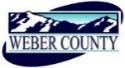 PUBLIC NOTICE is hereby given that the Board of Commissioners of Weber County, Utah will hold a regular commission meeting in the Commission Chambers at 2380 Washington Blvd., Ogden, Utah, on Tuesday, the 28th day of September 2021, commencing at 10:00 a.m.The agenda for the meeting consists of the following:Welcome- Commissioner HarveyB. 	Pledge of Allegiance- Kristy Bingham C.	Invocation- Bryan Baron D.	Thought of the Day- Commissioner FroererE. 	Presentation	Recognition of the Weber County Election’s Office for receiving an award from the National Association of Election Officials.	Presenter: Ricky HatchF.	Consent Items-1.	Request for approval of warrants #4411-4429, #461951-462166 and #118-119 in the amount of $1,706,867.92.2. 	Request for approval of purchase orders in the amount of $236,191.46.3.	Request for approval of minutes for the meeting held on September 21, 2021.4.	Request for approval and acceptance of a private utility easement granted by the State of Utah to Weber County.5.	Request for approval of a Change Order on the RingCentral Contract to provide Weber Human Services a network performance scan. 6.	Request for approval of an amendment to Sunrise Engineering contract #406 for a feasibility study to be done on wastewater collection from the western part of the county to Central Weber’s System. G.	Action Items-1.	Request for approval of an agreement by and between Weber County and Ogden Valley Land Trust for a donation of $50,000 to the Ogden Valley Land Trust for the Purchase of a Monastery Conservation Easement in conjunction with a federal grant from the NRCS Conservation Easement Program on approximately 1,080 acres that was once home to the monastery known as Abbey of Our Lady of the Holy Trinity.Presenter:  John Bond2.	Request for approval of a resolution of the County Commissioners of Weber County establishing a Public Defender Board.	Presenter: Bryan Baron 3.	Request for approval of a contract by and between Weber County and Cool Covers for roller shades to be installed on the Ogden Valley Branch bowery.	Presenter: Lynnda Wangsgard4.	Request for approval of a contract by and between Weber County and BML Services for site and building improvements at the main library.	Presenter: Lynnda WangsgardH.	Commissioner Comments-    I.	Closed Session-Request for a motion for a closed session to discuss pending or imminent litigation.  J.	Adjourn-CERTIFICATE OF POSTINGThe undersigned duly appointed Executive Coordinator in the County Commission Office does hereby certify that the above notice and agenda were posted as required by law this 24th day of September, 2021.																						______________________________________________											Shelly HalacyIn compliance with the Americans with Disabilities Act, persons needing auxiliary services for these meetings should call the Weber County Commission Office at 801-399-8405 at least 24 hours prior to the meeting. Information on items presented can be found by clicking highlighted words at the end of the item.